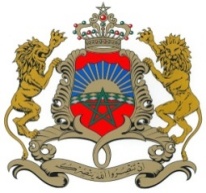 40ème Session de l’Examen Périodique UniverselDéclaration du Royaume du MarocExamen du TogoGenève, le 24 janvier 2022Monsieur le Président,Je voudrais, tout d’abord, saluer à la délégation du Togo et la féliciter pour la présentation de son rapport au titre de l’EPU.Mon pays loue les efforts consentis par le Togo pour honorer ses engagements internationaux, comme en atteste la soumission récemment de plusieurs rapports périodiques nationaux, notamment en ce qui concerne la torture, la discrimination raciale et les droits de l’enfant.Mon pays se réjoui également de la visite de la Rapporteuse spéciale des Nations Unies sur les formes contemporaines d’esclavage, leurs causes y compris leurs conséquences.Aussi, tout en reconnaissant les progrès notoires réalisés, et ce, malgré les défis multiples auxquels le Togo demeure confronté, ma délégation souhaite émettre la recommandation suivante :Poursuivre les efforts menés en matière de ratification des instruments internationaux, et de coopération avec les mécanismes relatifs aux droits de l’homme.Enfin, ma délégation réaffirme sa confiance dans la pleine réussite du Togo pour relever les défis en matière de droits de l’Homme et dans la consolidation de ses acquis.    Je vous remercie Monsieur le Président.